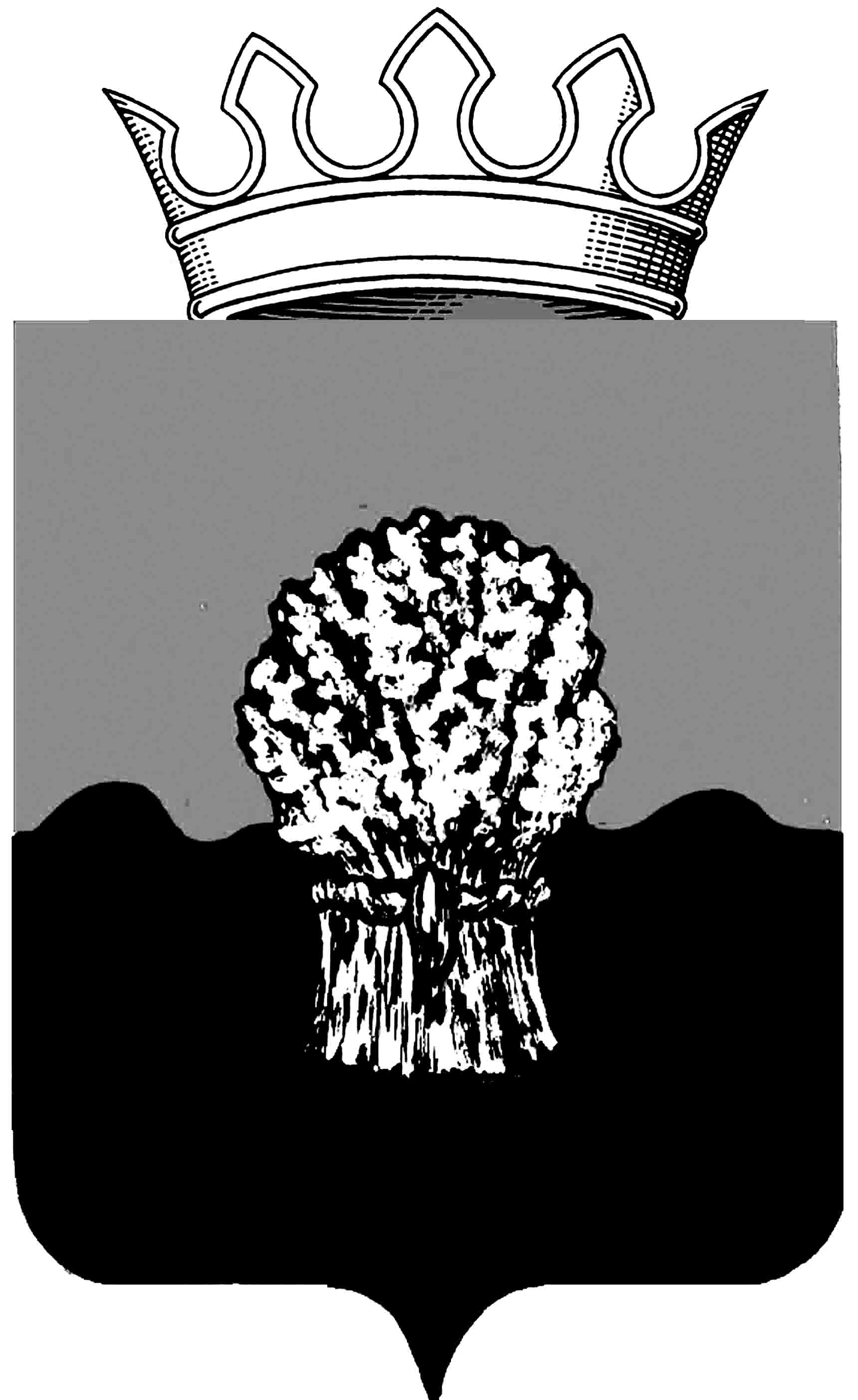 АДМИНИСТРАЦИЯ Сызранского района Самарской областиПостановление«____»_______________ 2018 г.						  № ______О внесении изменений в административный регламент по предоставлению муниципальной услуги «Предоставление в собственность граждан, имеющих троих и более детей, бесплатно земельных участков сформированных из земель, государственная собственность на которые не разграничена на территории Сызранского района»В соответствии с Федеральным законом от 06.10.2003 № 131- ФЗ «Об общих принципах организации местного самоуправления в Российской Федерации», руководствуясь Федеральным законом от 27.07.2010 № 210-ФЗ «Об организации предоставления государственных  и муниципальных услуг», Уставом муниципального района Сызранский Самарской области, принятым решением Собрания представителей Сызранского района Самарской области от 03.07.2014  № 28, администрация Сызранского районаПОСТАНОВЛЯЕТ:1. Внести в административный регламент по предоставлению муниципальной услуги «Предоставление в собственность граждан, имеющих троих и более детей, бесплатно земельных участков сформированных из земель, государственная собственность на которые не разграничена на территории Сызранского района» (далее – административный регламент), утвержденный постановлением администрации Сызранского района от 16.02.2018№ 161, следующие  изменения:1.1. Раздел 5 «Досудебный (внесудебный) порядок обжалования решений и действий (бездействия) органа администрации, а также должностного лица, муниципального служащего» административного регламента изложить в следующей редакции:    «5. Досудебный (внесудебный) порядок обжалования решений и действий (бездействия) УСАЖКДХ, а также должностных лиц УСАЖКДХ, муниципальных служащих, многофункционального центра, работника многофункционального центра.5.1. Предметом досудебного (внесудебного обжалования) могут являться основания установленные ст.11.1 Федерального закона от 27.07.2010  № 210-ФЗ «Об организации предоставления государственных и муниципальных услуг» (далее - Федерального закона от 27.07.2010  № 210-ФЗ).5.2. Общие требования к порядку подачи и рассмотрения жалобы5.2.1. Жалоба подается в письменной форме на бумажном носителе, в электронной форме в УСАЖКДХ, многофункциональный центр либо в соответствующий орган местного самоуправления публично-правового образования, являющийся учредителем многофункционального центра (далее - учредитель многофункционального центра),.Жалобы на решения и действия (бездействие) руководителя органа, предоставляющего муниципальную услугу, подаются в вышестоящий орган (при его наличии) либо в случае его отсутствия рассматриваются непосредственно руководителем органа, предоставляющего муниципальную услугу. Жалобы на решения и действия (бездействие) работника многофункционального центра подаются руководителю этого многофункционального центра. Жалобы на решения и действия (бездействие) многофункционального центра подаются учредителю многофункционального центра или должностному лицу, уполномоченному нормативным правовым актом субъекта Российской Федерации. 5.2.2. Жалоба на решения и действия (бездействие) УСАЖКДХ, должностного лица УСАЖКДХ, муниципального служащего, руководителя УСАЖКДХ, может быть направлена по почте, через многофункциональный центр, с использованием информационно-телекоммуникационной сети «Интернет», единого портала государственных и муниципальных услуг либо регионального портала государственных и муниципальных услуг, а также может быть принята при личном приеме заявителя. Жалоба на решения и действия (бездействие) многофункционального центра, работника многофункционального центра может быть направлена по почте, с использованием информационно-телекоммуникационной сети «Интернет», официального сайта многофункционального центра, единого портала государственных и муниципальных услуг либо регионального портала государственных и муниципальных услуг, а также может быть принята при личном приеме заявителя. 5.2.3. Жалоба должна содержать критерии установленные ст.11.2 Федерального закона от 27.07.2010  № 210-ФЗ.5.2.5. По результатам рассмотрения жалобы принимается одно из следующих решений:1) жалоба удовлетворяется, в том числе в форме отмены принятого решения, исправления допущенных опечаток и ошибок в выданных в результате предоставления муниципальной услуги документах, возврата заявителю денежных средств, взимание которых не предусмотрено нормативными правовыми актами Российской Федерации, нормативными правовыми актами субъектов Российской Федерации, муниципальными правовыми актами;2) в удовлетворении жалобы отказывается.5.2.6. Не позднее дня, следующего за днем принятия решения, указанного в пункте 5.2.5. административного регламента, заявителю в письменной форме и по желанию заявителя в электронной форме направляется мотивированный ответ о результатах рассмотрения жалобы.5.2.7. В случае установления в ходе или по результатам рассмотрения жалобы признаков состава административного правонарушения или преступления должностное лицо, работник, наделенные полномочиями по рассмотрению жалоб в соответствии с настоящим разделом, незамедлительно направляют имеющиеся материалы в органы прокуратуры».  2. Официально опубликовать настоящее постановление в газете «Красное Приволжье».Глава муниципального района Сызранский                                А.В. Дулин